PRÉSENTATIONChères directrices du Ministère des Enfants,Mes fraternelles salutations et ma gratitude pour l’énorme travail que vous réalisez en faveur des enfants ! Que Dieu bénisse avec abondance chacun de vos efforts et pourvoit à vos besoins personnels et familiaux !Vous avez en mains le matériel à utiliser pendant la Semaine de prière des Enfants et la célébration de la Journée de l’Enfant adventiste. Nous sommes très reconnaissants envers Yniva Gerardo, directrice du Ministère des Enfants de la Fédération de Sinaloa, qui a créé ce matériel.Je suis certaine qu’il sera d’une grande assistance et je vous encourage à partager vos expériences dans la mise en place de ce programme et à encourager les enfants à appliquer dans leur vie quotidienne, les leçons apprises.  Que ce matériel contribue aussi à l’enrichissement d’ autres matériels que vous concevez.Toujours au service de notre Seigneur,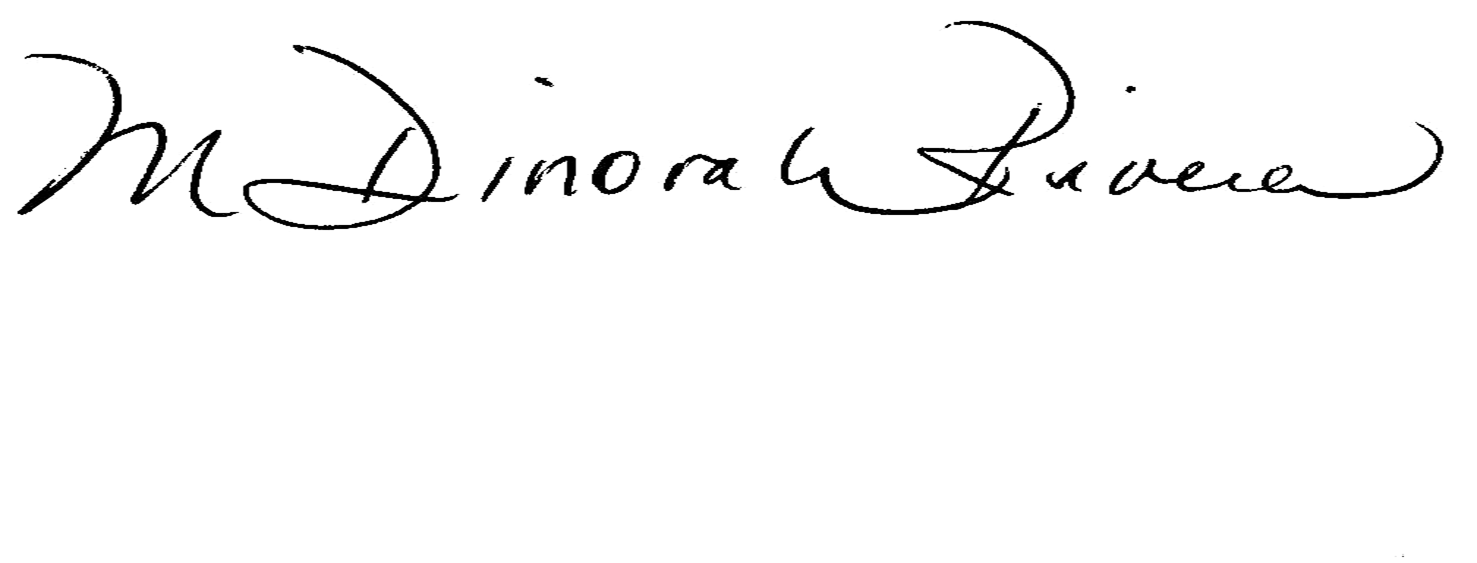 Ministère de l’EnfantDivision InteraméricainePlanification et promotion de la semaine de prièreDans l’immédiatÉtablissez un groupe de prière en faveur des enfants, pour le programme de la semaine de prière et celui de la journée de l’Enfant adventiste.Travaillez à l’avance avec le pasteur, l’ancien et les moniteurs des divisions enfantines.Organisez le projet missionnaire : ÉTENDS TA MAIN. Faites participer, si possible, les clubs, Dorcas et les moniteurs. S’il y a  dans votre église, des enfants qui se préparent au baptême, travaillez avec eux, le pasteur et leurs parents, pour les baptiser en ce sabbat spécial.Six semaines avant la dateDemandez aux responsables du département des communications, d’annoncer le programme dans le bulletin de l’église ou durant les annonces.Initiez le projet missionnaire « ÉTENDS TA MAIN». Préparez des cartes avec le titre du projet et indiquez ce qui se fera le sabbat suivant. Soyez persévérants ; les enfants aimeront les activités planifiées.Constituez les commissions du projet : graphiques, cartes ou invitations, publicité, paniers alimentaires.Deux semaines avant l’événementPlacez des affiches d’invitation dans l’église. S’il y a une école adventiste, demandez la permission d’y placer une affiche.Organisez une rencontre avec les responsables des différentes commissions : programme, décoration, chants, projet, estrade, etc.Commencez par les répétitions des sujets de chaque soirée. Aidez les enfants à mémoriser le mieux possible, leur participation.Poursuivez en organisant le projet missionnaire.Si possible, sollicitez des dons pour ce projet.Commencez à préparer la décoration et le matériel nécessaires pour chaque soirée.Priez continuellement afin que cette semaine soit  en bénédiction pour tous.Semaine de prièreCommencez chaque soir, en priant avec votre équipe (n’oubliez pas de les remercier pour leur précieux support.Accueillez les participants et l’audience avec un sourire engageant.Assurez-vous que les commissions sont actives et organisent le matériel à l’avance.Traitez les participants avec courtoisie et sympathie.Remerciez les enfants pour leur générosité, en apportant les aliments pour le panier alimentaire.Ajoutez à ce matériel des idées supplémentaires et une touche créative.Semaine de prière des EnfantsÉtends ta main            Verset biblique : Psaume 24.3-4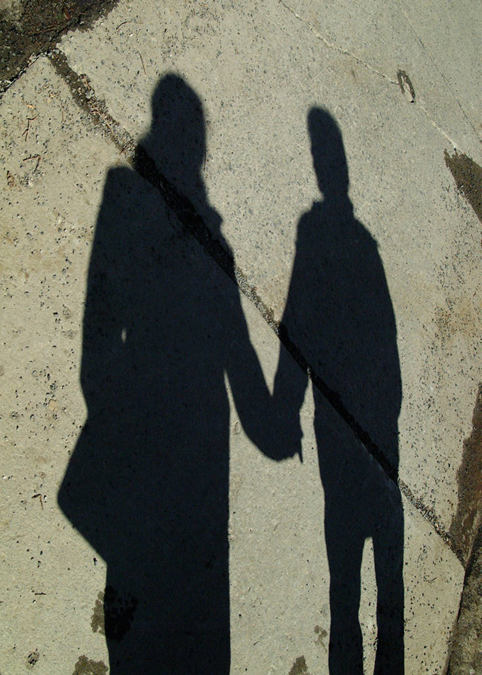 	« Qui montera à la montagne de l’Éternel ?	Qui s’élèvera jusqu’à son lieu saint ?	Celui qui a les mains innocentes et le cœur pur. »Chant thème : Mets ta main dans la main de Celui qui ouvrit la Mer RougeMets ta main dans la main de Celui qui ouvrit la Mer RougeMets ta main dans la main De Celui qui ouvrit la Mer Rouge,                                             Et fit passer son peuple à pieds secs au nez des Égyptiens ;  Il sera ton ami et le restera Jusqu'à la fin des joursLa main que tu tiens dans ta main C'est comme une poignée d'amourMets ta main dans la main de Celui qui calma la tempête,                                                     Il parla aux flots agités et tout devint paisible !  Mets en Lui ta confiance, n’oublie pas qu’Il mourut pour toi ;  Et donne-lui ta vie, car Il t’aimera toujours  Mets ta main dans la main de Celui qui veut te transformer ;                                             Et donne-lui ta vie comme l’argile dans les mains du potier !  Car par toi, il veut faire connaître son grand amour aux pécheurs Et sois celui qui apporte la paix de Dieu et son salut !Matériel nécessaire :  Une boîte à surprises joliment décorée où sera placé chaque jour ce qui suit :Dimanche :	Un gant d’hôpital rempli de farine et ficelé pour simuler une main. Lundi :		Des mains jointes en prièreMardi :	Gant de BaseballMercredi :	Un sceptreJeudi :		Savon et un billet de cinq dollars ou autre monnaieVendredi :	Une paire de gants d’hôpital Sabbat :	Deux gants d’hôpital remplis de farine : l’un est propre, l’autre sale. Un litre d’acétone pure. 200 grammes de mini-boules de polystyrène ou granulés de rembourrage. Un bol en verre (petit aquarium) et un sachet à cadeau.Suggestion de décorationVous pouvez confectionner une bannière de dimension adéquate. Écrivez au milieu :Étends ta main.Imprimez autour de la phrase, des mains d’enfants en utilisant de la peinture à l’eau pour enfants, de différentes couleurs.Placez dans un endroit visible la boîte à surprises, décorée d’une manière attractive. Vous y mettrez chaque jour ce qui vous a été demandé pour la présentation.Chants suggérés dans le recueil des chants : No. 558 Deux mains pour servir le Maître – No. 559 Dans l’eau fraîche et limpide je lave mes deux mains -  Chant thème : Mets ta main dans la main de Celui qui ouvrit la Mer Rouge  Projet missionnaireIl s’agit d’apporter chaque sabbat un aliment de base (comme riz, haricots secs, lentilles, etc.) qui sera déposé dans un panier. Tous les enfants apporteront le même type d’aliment afin d’obtenir une plus grande quantité. On fera un graphique où seront indiqués les kilos sur la ligne verticale et les noms des divisions enfantines sur la ligne horizontale. Chaque fois qu’un enfant remettra ce qu’il aura apporté, la flèche des kilos montera. Il s’agira d’apporter un aliment différent chaque sabbat.À la fin de l’école du sabbat, la directrice ou responsable du projet remerciera les groupes de leur contribution. On remettra aux enfants, chaque sabbat, une carte où sera écrit : Étends ta main et participe en apportant ……………………., sabbat prochain. Avec l’aide de la coordinatrice de Dorcas, les sacs alimentaires préparés seront distribués à la fin du projet, dans l’après-midi du sabbat de l’enfant adventiste.Thème 1L’homme à la main sèche(Luc 6.6)Bonjour (ou Bonsoir ) à tous, je suis très heureuse parce qu’aujourd’hui j’ai la chance de vous parler de notre meilleur ami Jésus.J’espère qu’ensemble nous allons beaucoup apprendre pendant cette semaine spéciale.Valeur : La Persévérance Savez-vous ce que j’ai ici ? Nous allons l’appeler la boîte à surprises, et chaque jour nous y découvrirons quelque chose de nouveau.Passons au premier volontaire (Le premier enfant vient et tire le gant rempli de farine où sont peints, si possible, des taches donnant une apparence de main sèche)Aimes-tu ce que tu viens de sortir ? Oh non, c’est une main qui est en très mauvais état ! Qu’en penses-tu ? Oui, on dirait la main d’un mort, n’est-ce pas ?Merci, je te remercie de ta participation. Je vous invite maintenant à trouver le texte que nous allons apprendre cette semaine. Nous le trouvons dans le livre des Psaumes 24.3-4.Lecture alternée :Filles : Qui montera à la montagne de l’Éternel ?Garçons : Qui s’élèvera jusqu’à son lieu saint ?Tous : Celui qui a les mains innocentes et le cœur pur.Le verset que nous venons de répéter parle de mains propres. Combien sont venus ici aujourd’hui, avec les mains propres ? Félicitations ! Cependant, Dieu ne parle pas ici de la propreté physique mais à la propreté spirituelle de nos mains, que nous allons découvrir chaque jour.Quand je regarde cette pauvre main (montrant la main en caoutchouc) je me souviens de Chila. Elle avait une petite épicerie à côté de l’école primaire mais il lui manquait une main.Cependant, elle pouvait tout faire avec une seule main. Elle nous souriait et était aimable avec tout le monde ; jamais je n’ai entendu dire qu’un enfant lui ait manqué de respect. Nous étions toujours courtois et patients avec Chila. Imaginez faire tout avec une seule main. Voyons… Essayons par exemple d’attacher les lacets de nos chaussures avec une seule main. C’est très difficile, n’est-ce pas ? Chila était très PERSÉVÉRANTE.Quand elle allait au temple, elle se mettait une prothèse pour se sentir normale. Il est certain qu’elle aurait aimé avoir une main normale.Il y a dans la Bible l’histoire d’un homme qui désirait aussi avoir une main saine. Pouvez-vous m’aider à la chercher ? Nous la trouvons dans Luc 6.6-11 ;Ici, nous trouvons l’histoire d’un homme qui avait la main droite paralysée. D’autres versions indiquent une main sèche. À cause de cela, ce pauvre homme vivait des jours très pénibles parce que dans le pays à l’époque où il vivait, on croyait que si quelqu’un naissait aveugle, muet, paralysé, etc., c’était parce que ses parents avaient commis des péchés et il était rejeté de la société. On le traitait avec mépris et on n’était pas courtois avec lui. On croyait aussi que si quelqu’un était victime d’une tragédie comme par exemple d’une maladie grave telle que la lèpre ou la paralysie, etc., c’était une punition de Dieu pour ses péchés.Aussi cet homme avait entendu beaucoup d’insultes dirigées à son égard, à cause de sa main paralysée, comme : « Ta main est paralysée parce que tu as commis un grave péché et Dieu t’a puni ! Il lui fallait supporter ces fausses accusations. En fait c’est un grand MENSONGE que Satan, le père du mensonge, a inventé pour que nous nous irritions contre Dieu, découragions et cessions de prier, d’étudier sa parole et arrêtions d’aller à l’église.-+Croyez-vous que ce jeune de l’histoire continua à aimer Dieu bien que, souvent, on lui disait que sa condition était une punition divine ? Oui ! Ce jeune, en dépit de tout, continuait à aller à l’église. Dans Luc 6.6, nous lisons qu’il était précisément à l’église ce sabbat. Cela signifiait qu’il aimait Dieu et venait malgré tout le louer parce qu’il reconnaissait que Dieu l’aimait et que tout le mal qui se produit dans ce monde, est causé par Satan.Quelle PERSÉVÉRANCE ! Je m’imagine que lorsqu’il priait, il demandait la guérison de sa main. Et savez-vous, ce sabbat-là, sans savoir ce qui allait se passer dans le temple, il se prépara comme d’habitude pour aller adorer et rendre grâce à Dieu. Cependant Jésus, qui connaît les intentions du cœur, savait que ce jeune ne gardait aucun ressentiment dans son cœur, et allait au temple de Dieu dans le but sincère d’adorer son Créateur. Savez-vous, Dieu seul désire nous voir en bonne santé et heureux.  Il va nous en donner la preuve dans la suite de notre histoire d’aujourd’hui (verset 10) :« Alors, promenant ses regards sur eux tous, il dit à l’homme : Étends ta main. Il le fit, et sa main devint saine. »Quelle merveille ! ÉTENDS TA MAIN ! Une main qui était endormie, durcie pendant tant d’années, sans mouvements !  Alors, le sang se mit à circuler immédiatement dans les artères et les veines de cette main ; les tendons ; les muscles tout reprit vie aussitôt. Quel bonheur d’aller à l’église et d’y rencontrer Jésus ! Te rends-tu compte que chaque fois que tu es en présence de Jésus, il se passe des choses extraordinaires? Ce jeune étendit sa main et rencontra Jésus. Veux-tu rencontrer Jésus ce soir ?Prions : Je te rends grâce, Père céleste, parce que chaque jour tu tends la main vers nous pour nous aider, chacun d’entre nous. Nous voulons aussi étendre la nôtre pour aider ceux qui en ont besoin. Nettoie nos mains de tout péché afin d’être prêts à ton retour. Au nom de Jésus, nous te le demandons. Amen.Thème 2Qu’y a-t-il dans ta main, Moïse ?(Exode 4.2)Chant thèmeVerset biblique : Psaume 24.3-4 (Lecture alternée)PrièreNotre boîte à surprise nous attend. Nous allons demander à un volontaire de venir découvrir ce qu’elle nous réserve aujourd’hui. Qu’est-ce que c’est ? Oui, des mains…, mais que font ces mains ?Valeur : La persévéranceTrès bien ! Ce sont des mains qui se joignent dans une attitude de prière. C’est une manière révérencieuse de prier. Savez-vous, la prière est, pour moi, un moyen qui me transporte à la maison, à mon foyer céleste ! À cause du péché,  nous sommes tous obligés de vivre loin de notre foyer céleste, mais la prière nous ramène tout près de notre patrie. Quand nous cessons de prier, le cœur de Dieu s’attriste parce que nous l’avons oublié. Notre père céleste désire que nous conversions  avec lui chaque jour et apprenions à lui faire confiance. Souvenez-vous que nous ne pouvons faire confiance qu’aux personnes que nous connaissons. Il est impossible de faire confiance à des étrangers. C’est pourquoi il est important de cultiver, chaque jour, nos relations avec Dieu.Il y a dans la Bible une histoire où un homme dut étendre sa main pour apprendre à placer sa confiance en Dieu. Nous la trouvons dans Exode 3. Je vous invite à la chercher et à trouver le nom de ce personnage. Comment s’appelle-t-il ? Très bien, Moïse !Un jour, Moïse gardait le troupeau de moutons de son beau-père Jéthro. Il les conduisit sur une montagne appelée Horeb, qui signifie la montagne de Dieu. À ce moment, Moïse remarqua qu’un peu plus loin, il y avait un buisson vert qui brûlait sans se consumer. C’était un spectacle incroyable ; Moïse s’approcha pour mieux voir ; il entendit aussitôt une voix venant de l’intérieur du buisson : « Moïse ! Moïse ! Il répondit : Me voici ! Dieu dit : N’approche pas d’ici, ôte tes sandales de tes pieds, car l’endroit sur lequel tu te tiens est une terre sainte. Et il ajouta : C’est moi le Dieu de ton père, le Dieu d’Abraham, le Dieu d’Isaac et le Dieu de Jacob.  Quand Moïse entendit cela, il se cacha le visage, car il craignait de diriger ses regards vers Dieu. » (Exode 3.4-7)Dieu continua à parler à Moïse et lui dit : Écoute Moïse, j’ai entendu l’affliction de mon peuple en Égypte ; je sais qu’il souffre et qu’il a besoin de ton aide.Prépare-toi à partir, je vais te conduire jusqu’à Pharaon pour qu’il fasse sortir mon peuple d’Égypte. Mais Moïse très effrayé lui répondit : « Qui suis-je, pour aller vers le Pharaon et pour faire sortir d’Égypte les Israélites ? » (Verset 11). Et que faire s’il n’en fait rien ? répondit Moïse. Vois combien j’ai du mal à m’exprimer et combien je suis lent ! Non Seigneur, je ne puis faire cela ! Le pharaon est très puissant. Dieu lui répondit : « Qu’y a-t-il dans ta main, Moïse ? – Un bâton, répondit Moïse. « Jette-le par terre » ordonna Dieu et le bâton se transforma en serpent. Aussi Moïse tenta de s’enfuir. Mais Dieu lui dit : « ÉTENDS TA MAIN et saisis-le par la queue. Les mains tremblantes, Moïse le prit par la queue et le serpent devint à nouveau un bâton (Exode 4.4). « C’est afin qu’ils croient que l’Éternel, le Dieu de leurs pères, t’est apparu, le Dieu d’Abraham, le Dieu d’Isaac et le Dieu de Jacob. » Et maintenant ordonna le Seigneur « METS TA MAIN dans ton sein. » Moïse mit la main dans son sein et quand il la retira, Oh ! La main était couverte d’une lèpre, blanche comme de la neige (montrez le gant de plastic rempli de farine). Quelle horreur ! Pauvre Moïse !Mais Dieu ne le laissa pas ainsi car il voulait que Moïse apprenne à mettre sa confiance en lui. C’est pourquoi il dit à nouveau : « Remets ta main dans ton sein. Il remit sa main dans son sein ; puis il la retira de son sein ; elle était redevenue comme sa chair » (verset 7)Avec toutes ces expériences, Dieu voulait dire à Moïse : Mets TA CONFIANCE en moi parce que JE suis celui qui donne la vue aux aveugles et la parole aux muets ; ne crains rien car JE suis ton Dieu.À partir de ce moment, Moïse, le grand dirigeant, apprit à faire confiance à Dieu. Et toi, as-tu confiance en Dieu ou ressens-tu de la crainte ? De quoi as-tu peur ? Fais ce que fit Moïse, ÉTENDS TA MAIN et livre-toi à Dieu à travers la prière. Dieu t’écoutera et fera disparaître tes craintes.Ne sois pas embarrassé de reconnaître que tu as peur de quelque chose ; c’est normal aujourd’hui, car nous vivons en des temps difficiles où il y a tant de violence, enlèvements, morts, etc. Cependant, rappelons-nous cette grande vérité que nous devons garder à l’esprit : « La sécurité du chrétien ne se trouve pas dans l’absence de danger mais dans la présence de Dieu. » Moïse fut toujours entouré de danger mais la présence de Dieu fit toute la différence. Ce que je souhaite, ce soir, c’est que la présence de Dieu t’accompagne toujours, toi aussi, et que notre vie manifeste une pleine et entière confiance dans les promesses de Dieu.Il te suffit de TENDRE TA MAIN VERS LE CIEL et de mettre ta confiance dans le Dieu de ton salut.Chant thèmePrière par groupes de deux (parlez de vos craintes et abandonnez-les entre les mains de Dieu)Thème 3Étends la main et respecte autruiChant thèmeVerset biblique : Psaume 24.3-4 (Lecture alternée)Prière :Matériel nécessaire : une crème pour les mains, et un gant de baseball placé dans la boîte à surprises.Bonjour ! (Bonsoir). Nous sommes très heureux d’être à nouveau avec vous dans cette semaine de prière. Savez-vous ce que je suis en train de mettre sur mes mains ? C’est cela, une crème pour les mains. Elle nous permet de les protéger quand la peau se dessèche. Mais il est encore plus important de protéger nos mains du mal, de l’impureté, car comme le dit notre pensée de cette semaine : « Qui montera à la montagne de l’Éternel ? Qui s’élèvera jusqu’à son lieu saint ? Celui qui a les mains innocentes et le cœur pur. » (Psaumes 24.3-4)Nous avons avec nous le participant qui va nous montrer ce que contient la boîte à surprises : C’est un gant de baseball ! Combien ici aiment jouer à ce sport ? Cela fait du bien à la santé de pratiquer un sport. Lorsqu’on fait du sport, on s’amuse bien. Cependant il y en a qui deviennent fanatiques et ne peuvent se contrôler ; ils vont jusqu’à se battre et ainsi manquer de respect envers autrui. Quand cela nous arrive, , nous nous souillons les mains, et ce qui est grave, c’est que nous ne pouvons plus rester en la présence de Dieu avec nos mains impures. Il y a un livre dans la Bible qui parle d’un homme qui ne se contrôla pas et qui étendit sa main pour faire le mal. Je vous invite à trouver cette histoire dans Matthieu 26 à partir du verset 47.Le Seigneur Jésus avait 12 amis, ses douze disciples. Tous reçurent les bons enseignements de leur maître Jésus. Cependant l’un d’entre eux était ambitieux et projetait de faire de Jésus un roi ici-bas ; mais Jésus n’accepta pas son projet car il lui dit : « Mon royaume n’est pas de ce monde. »Judas fut désenchanté et projeta de tirer profit de la personne de Jésus. Puisqu’il savait que les pharisiens voulaient tuer Jésus, il conclut un marché avec eux et vendit son maître pour 30 pièces d’argent.Une nuit, Judas et une grande foule armée d’épées et de bâtons, se dirigèrent vers le mont de Gethsémani, où Jésus avait l’habitude de prier. Judas leur avait donné un signal : « Celui à qui je donnerai un baiser c’est lui ; saisissez-le. » (Verset 48) « Aussitôt, il s’approcha de Jésus, en disant : Salut, Rabbi ! (qui signifie Maître) Et il l’embrassa. »« Alors ces gens s’avancèrent, portèrent les mains sur Jésus et le saisirent » (verset 50). « Un de ceux qui étaient avec Jésus ÉTENDIT LA MAIN, tira son épée, frappa le serviteur du souverain sacrificateur et lui emporta l’oreille. Alors Jésus lui dit : Remets ton épée à sa place ; car tous ceux qui prendront l’épée périront par l’épée. Penses-tu que je ne puisse pas invoquer mon Père qui me donnerait à l’instant plus de douze légions d’anges ? » En disant cela, le Seigneur Jésus replaça l’oreille de Malcom là où elle était. « Alors tous les disciples l’abandonnèrent et prirent la fuite » (verset 56).Et toi, as-tu parfois abandonné ton Maître Jésus ? Il paraît qu’aux personnes que nous aimons le plus, nous faisons encore plus de tort, n’est-il pas vrai ?Il y a une histoire à propos des exploits d’un conquérant chinois et mongol du nom de Gengis Khan. C’était un homme d’une force intrépide, rude de caractère. Dans chaque pays, on ne parlait que de sa bravoure. Il n’y avait pas eu d’autres rois aussi vaillants depuis Alexandre le Grand. Ce conquérant avait un magnifique faucon qu’il aimait beaucoup, et qui l’accompagnait partout où il allait, en volant au-dessus de sa tête.Un jour, il s’entendit avec deux amis, pour aller explorer le nouveau territoire conquis qui était entouré de grandes montagnes. Il y avait trois chemins pour y aller. Gengis Khan choisit le plus difficile. Il partit à cheval tout en conversant avec son ami le faucon. La chaleur était insupportable. Bientôt il manqua d’eau. Plusieurs heures passèrent sans qu’il puisse boire quand brusquement sur son chemin, il trouva un fin ruisselet entre les rochers qui en réalité sortait goutte à goutte. Aussi, Gengis Khan décida de remplir son gobelet de cette eau mais cela prenait beaucoup de temps. Quand il fut sur le point de boire l’eau, le faucon fit un mouvement brusque qui fit tomber le gobelet de son maître, et l’eau se répandit sur le sol.À nouveau Gengis prit son gobelet et recommença à le remplir pendant que son ami survolait au-dessus de sa tête et des montagnes. Finalement, il était à nouveau plein et au moment de boire l’eau le faucon poussa des cris stridents et qui fit tomber le gobelet rempli d’eau. Très ennuyé, Gengis avertit son faucon : « Il vaudrait mieux pour toi que tu te tiennes tranquille car si tu recommences, je te tuerai ! »Il se mit à remplir le gobelet une troisième fois, ce qui lui prit plusieurs heures. Il était maintenant au bord de l’épuisement tellement il avait soif.  Au moment de porter le gobelet à la bouche pour boire l’eau, le faucon qui d’un coup de griffes, lui arracha le gobelet des mains. Alors Gengis, très agacé, sortit son épée, ÉTENDIT LA MAIN et frappa son compagnon le faucon. Le coup fit si violent qu’il le projeta au haut de la montagne où se trouvait le trou d’eau. Là était aussi tombé le gobelet. C’est pourquoi il décida de monter le chercher. Quand il arriva au trou d’où sortait l’eau et où se trouvait son faucon mort et le gobelet, il vit que là d’où sortait l’eau, il y avait un serpent mort dont le cadavre empoisonnait l’eau qu’il s’apprêtait à boire. Il dit alors : Comment vais-je réparer la perte si grande de mon ami, mon faucon ? Ce jour-là, il apprit quelque chose de très important : je ne dois jamais agir sous le coup de la colère,  parce qu’à ce moment-là je ne pense pas clairement.Les leçons de ces deux histoires nous invitent à nous soucier de notre caractère qui est la seule chose que nous emporterons au ciel. Apprenons à étendre nos mains pour faire le bien, tout en respectant autrui, jamais pour faire du mal. Vivons ce que dit notre chant thème. Que chacun de nous soit une lumière dans ce monde.Chant thèmePrièreThème 4Étends ta main avec loyauté et engagementLa reine EstherPassage biblique : Esther 5Chant thèmeTexte à mémoriser : Psaume 24.3-4 (lecture alternée)Bonjour, c’est avec grand plaisir que nous remercions Dieu de nous donner la joie de partager ensemble cette semaine de prière. Je crois que nous avons tous appris maintenant le verset à mémoriser de la semaine. Répétons-le tous ensemble. Psaume 24. 3-4.Savez-vous que nous avons un Dieu saint ; aucun être humain ne possède la sainteté de Dieu. C’est pourquoi nous devons nous garder purs pour pouvoir rester en sa présence. Que pensez-vous si nous ouvrions maintenant notre boîte à surprises pour découvrir ce qu’il y a dedans ? (Un volontaire y sort un sceptre de roi). Savez-vous à quoi sert cet objet ? Oui, ce sont les rois et les reines qui l’utilisent. Quand nous pensons aux reines, nous nous imaginons de belles personnes, des personnes parfaites. Cependant, toutes n’ont pas été parfaites. J’eus une institutrice très jolie qui avait été pour nous comme une reine mais il lui manquait une main. Néanmoins, elle nous conseilla que nous ne devons jamais vivre complexés parce qu’il nous manque une partie de notre corps, de ne pas nous détruire nous-mêmes parce que nous nous croyons vilains, et que nous avons un Dieu qui ne se trompe jamais et qui nous a formés lui-même,  et nous a donné un but à atteindre dans la vie. Aussi, je t’invite, ce soir, à rechercher ce but, à t’aimer et à être heureux car nous sommes créés à l’image de Dieu.Dans le livre d’Esther, est rapportée l’histoire de cette très belle reine, Esther. Non seulement, elle était belle mais elle était aussi loyale car elle prit un engagement en faveur de son peuple. Dans les chapitres 4 et 5, nous découvrons le développement d’une conspiration d’Haman contre le peuple juif. Haman était l’homme de confiance du roi Assuérus. Esther était l’épouse du roi mais elle était juive et personne ne le savait, à l’exception de son cousin Mardochée qui l’avait élevée depuis qu’elle était toute petite.Haman était très ambitieux. Il voulait que tout homme lui rende hommage mais Mardochée ne s’y soumettait pas car il réservait son respect à Dieu. Quand Haman réalisa que Mardochée était juif, il chercha comment exterminer tout le peuple juif qui vivait disséminé dans le royaume d’Assuérus.Haman s’adressa ainsi au roi Assuérus : « Il y a un peuple dispersé et disséminé dans toutes les populations des provinces du royaume dont les lois et coutumes sont différentes de toutes les autres. Il n’obéit pas aux lois du royaume. Il n’est pas convenable que sa majesté continue à les tolérer » (verset 9). « Si cela vous paraît juste, que sa Majesté émette un décret visant à les anéantir. » Le roi retira alors l’anneau de son doigt avec lequel il apposa son sceau, puis le donna à Haman. Lorsque Mardochée apprit tout ce que Haman avait projeté, il se revêtit de deuil. La reine Esther fut bientôt informée de la condition de son cousin et lui demanda de lui expliquer ce qui se passait. Elle envoya son serviteur Hathac afin qu’il obtienne de Mardochée toute explication. Celui-ci exhorta Esther à se présenter devant le roi, d’implorer sa clémence et intercéder en faveur de son peuple. Esther lui répondit que c’était très dangereux de se présenter devant le roi sans y avoir été invité ; cela pourrait être puni par une peine de mort. Il n’y avait qu’une seule exception : si le roi tend le sceptre d’or à Esther, elle serait préservée de la mort.  Mardochée lui fit envoyer ce message : « Ne t’imagine pas que, parce que tu fais partie de la maison du roi, tu sois la seule à échapper parmi les Juifs !  Qui sait si tu n’es pas parvenue jusqu’au trône précisément pour un moment comme celui-ci ! »La réponse qu’Esther envoya à Mardochée fut celle-ci : « Va rassembler tous les Juifs qui se trouvent à Suse. Jeûnez à mon intention, sans manger ni boire pendant trois jours, vingt-quatre heures sur vingt-quatre. Moi je jeûnerai de même avec mes jeunes servantes. Dans ces conditions, j’irai chez le roi malgré la loi. Si c’est pour ma perte, je périrai ! Mardochée s’en alla pour faire tout ce qu’Esther lui avait ordonné. » (Esther 4.15-17)Le troisième jour, Esther se revêtit de ses habits royaux. Elle partit et s’arrêta dans la cour intérieure du palais où se trouvait le roi Assuérus (Esther 5.1-3)Quand le roi vit Esther, elle obtint sa faveur, et il lui TENDIT LE SCEPTRE QU’IL AVAIT EN MAIN. Alors Esther s’approcha et toucha la pointe du sceptre. Le roi lui demanda : « Qu’as-tu, reine Esther ? Quelle est ta requête ?	Elle te sera accordée, jusqu’à la moitié du royaume ! »Quel soulagement dut ressentir Esther quand le roi lui tendit son sceptre ! La loyauté et l’engagement envers son peuple lui firent trouver grâce devant Dieu et Dieu toucha le cœur du roi Assuérus à un tel point que non seulement il lui tendit son sceptre signifiant que sa vie lui était accordée, mais il lui offrit en plus la moitié du royaume. La vie du peuple juif fut sauvée de la main d’Haman, grâce au courage et à la loyauté d’Esther.Je t’invite aujourd’hui à étendre ta main vers la loyauté. Répétons ensemble ce qui suit :« Je resterai du côté de ma famille, peu importe ce qui se passera, parce que je l’aime. Si quelqu’un se moque d’un de mes frères mineurs, je le défendrai. Restons ensemble. « Je garderai les promesses que j’ai faites à ma famille et à mes amis. Ils peuvent compter sur moi. Quand je dis que je ferai quelque chose pour eux, ma promesse deviendra réalité bien que j’ai à sacrifier quelque chose pour l’accomplir. »« Je serai fidèle à mes parents qui m’ont enseigné la différence entre le bien et le mal, parce que je les aime. »« Je ne raconterai pas de commérages sur mes amis, ni sur aucune autre personne. Je veux protéger leur réputation. Les commérages font du tort aux personnes. »« J’aime mon pays et ce que cela signifie. Je respecte le drapeau de mon pays. Je paierai ce que je dois pour être un bon citoyen. Quand je serai adulte, j’apprendrai comment le gouvernement est géré et je voterai aux élections. J’aiderai à défendre mon pays, si cela était nécessaire. »« Je maintiendrai aussi ma promesse d’être loyal envers Dieu. Parfois, cela exige beaucoup de courage. Dieu m’aidera quand j’aurai à prendre des décisions difficiles. Car Dieu m’aime et est fidèle ; ma loyauté vis-à-vis de Dieu doit être ma toute première priorité.Chant thèmePrière individuelleJe vous invite à prier en silence pendant ces cinq minutes suivantes, à notre Dieu, et à lui demander qu’il nous aide à avoir le même courage d’Esther afin que nous puissions faire preuve de loyauté et nous engager dans notre vie.Thème 5Étends ta main et contrôle-toiHistoire biblique : Abraham et IsaacPassage biblique : Genèse 22.1-14Chant thème Prière Matériels : un savon de toilette et un billet de 5 dollars ou autre monnaieValeur à enseigner : Contrôle de soi et modérationBonjour ! (ou Bonsoir !) Comment allez-vous ? Combien parmi vous ont tendu la main pour rendre service durant cette semaine ? J’aimerais entendre quelques-unes de vos expériences que vous voudriez bien partager... Comme c’est bien ! Plusieurs d’entre vous ont levé la main pour le respect, d’autres pour l’honnêteté, d’autres pour la persévérance ! C’est formidable ! Je suis certain que notre Dieu s’est réjoui de voir vos actions cette semaine.     Souvenez-vous toujours que pour jouir de la présence de Dieu, nous devons avoir les mains propres et un cœur pur. Approchons-nous de la boîte à surprises pour savoir ce que nous allons y découvrir. Que le participant d’aujourd’hui vienne. (Il sort un savon et un billet de 5 dollars ou autre monnaie)Très bien. Cela est très utile de maintenir ses mains propres ; pour cela, nous utilisons du savon chaque jour, pour les laver plusieurs fois par jour. Est-ce de cela que parle notre verset de cette semaine, quand il dit que nous avons besoin d’avoir des mains propres pour être en la présence de Dieu ? Bien sûr que non ! Dieu nous parle de la pureté des actes que nous posons avec nos mains.  C’est pourquoi, il continue disant : et un cœur pur. En effet, ce que nous conservons dans notre cœur comme l’amour, la haine, l’envie, l’ambition, la bonté, etc., entraîne le type de bonnes actions ou de mauvaises que nous faisons. Et le billet, que signifie-t-il ?Et bien, ce petit papier peut nous salir les mains ou les nettoyer. Cela dépend de l’usage que nous en faisons.Je vais vous raconter l’histoire d’un enfant que nous appellerons Pierre. C’était un orphelin qui vivait à l’orphelinat avec beaucoup d’autres enfants.Ce que souhaitait le plus Pierre, c’était d’avoir une famille avec des parents qui l’aimeraient. Un jour,  regardant par la fenêtre, il vit arriver une belle voiture s’arrêter devant la porte de l’orphelinat. Mais ce qui attira le plus son attention fut la belle et élégante dame qui en descendait accompagnée d’un homme tout aussi élégant. Il pensa en lui-même : c’est certain, il vienne chercher un bébé parce que, pour nous, les grands enfants, personne ne veut nous adopter. Les heures s’écoulèrent et quand arriva l’heure du repas, tous les enfants se retrouvèrent dans la salle à manger.  Brusquement,  Pierre vit entrer le couple élégant et se diriger vers sa table. La directrice dit à Pierre que ce couple avait décidé de l’adopter, s’il le voulait bien. Pierre eut du mal à le croire ! Était-ce vrai ? … Ne serait-ce pas, tout au plus, un beau rêve ?… Mais non, c’était bien une magnifique réalité !Pierre accepta immédiatement et partit très heureux avec sa nouvelle famille. Avant d’arriver dans sa nouvelle maison, le couple l’emmena acheter tout ce qu’il lui fallait, et qu’il rêvait d’avoir, chaussures, tennis, vêtements pour toutes les occasions, des patins, des ballons, d’autres jouets, etc ;  tout ce qu’il voulait et même plus…. Ah, mais ce n’est pas tout. Quand il arriva à la maison, quelle ne fut pas sa surprise !  C’était une villa luxueuse avec des intendants et des serviteurs pour chaque service. Il se rendit compte que ses parents étaient des entrepreneurs, propriétaires très connues d’une usine d’automobiles.   Aussi, la surprise de Pierre augmentait à chaque instant, en pensant à la chance qu’il avait eue selon lui. On lui montra sa chambre, une chambre grande et magnifique, spécialement préparée pour lui : un grand lit et à côté, uniquement pour lui, une salle de bain, une salle de jeux, etc. Très vite, il rencontra ses professeurs particuliers qui l’instruiraient sur tout. Il avait même un professeur de natation, de musique et d’équitation.Les jours passèrent et Pierre se sentait extrêmement heureux, comme s’il vivait un rêve. Un jour, les parents de Pierre durent sortir pour des réunions d’affaires. Pierre était dans sa chambre, et commença à s’ennuyer d’être seul et enfermé. Aussi il décida de descendre pour se distraire un peu. La maison était pratiquement vide. Tous étaient occupés à leurs tâches. Arrivé en bas,  il vit sur une magnifique table en verre, un billet de 100 dollars. Il regarda autour de lui pour s’assurer que personne ne l’observait. IL ÉTENDIT LA MAIN, prit le billet, le mit dans son sac et sortit dans la rue sans que personne ne le voit ; il partit. Gêné, il ne revint jamais.Quand arrivèrent ses parents adoptifs, ils le cherchèrent et le cherchèrent partout mais Pierre ne revint jamais au foyer. Il n’avait pas su se contrôler et par manque de contrôle de soi, il perdit le bel avenir qui l’attendait, l’échangeant contre un billet de cent dollars ! Il céda à des désirs momentanés sans penser aux conséquences de son action. Quelle triste situation ! n’est-ce pas ? Mes enfants, il est nécessaire que nous apprenions à développer le contrôle de soi dans notre vie. Cela nous aidera à ne pas tomber dans les pièges de l’addiction, et à savoir suivre de bons conseils stratégiques pour ne pas céder à la pression des amis mal intentionnés, etc…Je vous invite à prier pour que nous allions aussi à la recherche des membres de notre famille qui en ont besoin, et afin que nous sachions comment nous contrôler nous-mêmes. Prière finaleThème 6Étends ta main avec bonté et compassionHistoire biblique : Le bon SamaritainVerset biblique : Psaume 24.3-4Chant thèmePrière d’ouvertureMatériel : Une paire de gants d’hôpitalC’est avec plaisir que nous avons été avec vous chaque jour cette semaine, apprendre à tendre la main pour mieux servir Dieu, notre famille, nos amis, etc…Comme c’est agréable de se serrer la main quand on se rencontre. Bien ! Je sais aussi que vous êtes curieux de savoir ce qu’il y a dans notre boîte à surprises. Eh bien, le moment est arrivé d’en donner la chance à un participant. Découvrons ce qui se trouve dans la boîte. (Sortez la paire de gant en latex). Essayons de les mettre au participant. Savez-vous pourquoi on utilise ces gants ? Très bien, pour donner des soins médicaux, à la salle de chirurgie, à la consultation médicale, chez le dentiste, au laboratoire, etc… Beaucoup de personnes utilisent ces gants, pour servir et soigner. Comme nous sommes reconnaissants quand nous allons chez le dentiste pour un mal de dent intolérable, et que celui-ci enfile ses gants, puis commence à utiliser ses mains, et alors la douleur disparaît ! Quel soulagement nous ressentons et combien nous apprécions le service du dentiste, n’est-ce pas ? Combien voudraient étendre leurs mains pour soigner des gens ? Comme c’est bien ! Nous avons ici un bon nombre de futurs médecins. Cela nous montre que nous avons des enfants compatissants et c’est le sujet de notre présentation d’aujourd’hui.Si nous ouvrons nos Bibles dans l’évangile de Luc, au chapitre 10, à partir du verset 25, nous trouvons Jésus en train de raconter une très belle parabole. Un docteur de la loi se leva, se présenta devant Jésus et lui posa cette question : « Maître, que dois-je faire pour hériter la vie éternelle ? Jésus lui dit : Qu’est-il écrit dans la loi ?... Il répondit : Tu aimeras le Seigneur, de tout ton cœur, de toute ton âme, de toute ta force, et de toute ta pensée ; et ton prochain comme toi-même. Tu as bien répondu, lui dit Jésus : fais cela, et tu vivras… » Mais qui est mon prochain, répondit le jeune. Jésus sourit et lui raconta une parabole.Un jour, un homme partit de Jérusalem en direction de Jéricho. Il tomba au milieu des brigands qui lui prirent son argent et ses vêtements, lui donnèrent des coups et l’abandonnèrent sur le sol à demi-mort. Il se trouva qu’un prêtre juif voyageait sur ce même chemin. Il arriva là où se trouvait l’homme blessé. Il l’aperçut, regarda autour de lui et se dépêcha de quitter l’endroit. Il pensait en lui-même : « Oh, non ! Cet homme est en très mauvais état. Je ne peux savoir s’il est Juif ou non. Il vaut mieux que je parte immédiatement de ce lieu. » Le prêtre traversa le chemin et continua son voyage de l’autre côté.Bientôt, un Lévite passa par là. Le Lévite travaille dans le temple. Curieux, il s’arrêta un moment pour voir l’homme blessé. Pauvre homme, pensa-t-il, il semble être en très mauvais état. Je devrais l’aider mais je n’aime pas participer dans ce genre d’activité. Comme j’aurai aimé ne pas avoir eu à passer par là ! Je suis sûr qu’un autre va pouvoir l’aider. Et le Lévite se dépêcha de poursuivre son chemin.Il passa beaucoup de temps avant l’arrivée d’un Samaritain. À ce point de l’histoire, Jésus regarda autour de lui. Il savait que les Juifs détestaient les Samaritains. Il savait que des prêtres et des Lévites se trouvaient dans la foule et l’écoutaient. Il continua et dit : « Le Samaritain fut ému de compassion lorsqu’il le vit. »  Il s’approcha du blessé, ÉTENDIT SA MAIN pour soigner ses plaies puis les bander. Puis, il le chargea tout doucement, sur son âne. Il emmena le pauvre homme à l’auberge la plus proche et resta avec lui toute la nuit. Le matin suivant, il donna de l’argent à l’aubergiste en le chargeant de prendre soin de lui. « À mon retour » dit-il à l’aubergiste, « dis-moi si cela n’est pas suffisant et je te rembourserai. »Jésus regarda le jeune et lui posa cette question : « Dis-moi maintenant, mon ami, lequel de ces trois hommes fut le prochain de l’homme blessé ? » « Celui qui l’aida » répondit-il sans hésiter. Jésus lui dit avec douceur : « Va, et toi, fais de même ».Savez-vous, mes enfants, que nous aussi nous sommes en voyage sur un chemin. Et ce chemin, nous ne l’empruntons qu’une seule fois car c’est le chemin de notre vie. En conséquence, si nous avons l’opportunité de dire une bonne parole ou de faire une bonne action en faveur d’une personne, faisons-le tout de suite parce que vous ne passerez peut-être plus par ce même chemin. Je vous l’explique en vous racontant l’histoire suivante : Edgard était un enfant qui était fasciné par les voitures. Il désirait avoir une de ces voitures ayant des commandes à distance. Il en parla à ses parents qui lui dirent : « Très bien, Noël arrive bientôt. Si tu veux, nous pouvons t’accompagner au magasin de jouets où tu peux voir ces voitures que tu aimes tant. Oh ! Combien Edgard était content ! Une fois arrivés au magasin, ils se rendirent compte que le prix de la voiture qu’il voulait était très élevé.Son père lui dit alors : « Écoute, mon fils, nous ne pouvons pas acheter la voiture mais nous pouvons en payer une partie. Si tu veux, tu peux travailler pour compléter la différence et tu pourras alors l’acheter. » Edgar accepta la proposition et se mit à chercher là où il pourrait travailler et gagner de l’argent pour acheter cette magnifique automobile aux commandes automatiques. C’était, à cette époque, ce qu’il y avait de dernier cri. Les semaines passèrent et l’enfant se mit à travailler comme jardinier, coursier, laveur de voiture, etc. Chaque fois qu’il était payé, il comptait l’argent, ému, car chaque jour, il s’approchait de plus en plus des $150 dollars qu’il lui fallait pour acheter cette voiture. Quand finalement il demanda à son père de l’accompagner pour l’acheter, celui-ci le félicita et lui dit qu’ils iraient  le dimanche suivant.  C’était vendredi et il devait attendre jusqu’à dimanche ! il était très impatient ! Mais, il devait attendre de toute façon. Il ne pensait à rien d’autre qu’à sa voiture. Arriva le sabbat, et toute la famille se prépara pour aller adorer Dieu à l’église.Pendant que le pasteur prêchait, Edgard pensait à la couleur de sa voiture qu’il choisirait. Il ne manquait que quelques heures avant de l’avoir finalement dans les mains. L’après-midi, ses parents avaient l’habitude de participer à des œuvres missionnaires. Ils invitèrent Edgard à les accompagner. Il s’en alla avec eux mais il ne voulut pas descendre de la voiture. Ses parents insistèrent. Ils arrivèrent à une petite maison fait de carton cloué sur des planches où vivait une famille très humble et dans le besoin. Il y avait un garçon, dans cette famille, de l’âge d’Edgard. Il était malade. Ses parent prièrent pour l’enfant et partirent peu après. Cependant, en sortant de la maison, Edgard n’était plus le même. L’image de cet enfant malade avait effacé complètement celle de la voiture qu’il avait chérie si longtemps comme trésor. Quand arriva le dimanche tant attendu, tous se préparèrent à aller au magasin pour acheter la belle voiture aux commandes automatiques. Mais quand ils furent sur le point de partir, Edgard demanda à son père de ne pas aller au magasin mais à la maison de l’enfant malade. Les parents, très surpris, firent ce que l’enfant demanda. Quand ils arrivèrent chez la famille indigente, Edgard prit sa boîte d’épargne, ÉTENDIT LA MAIN et la donna à l’enfant pour qu’il puisse aller voir un médecin et se faire soigner. Edgard continua à aider l’enfant et lui acheta des vêtements, des chaussures et des jeux. Aujourd’hui Edgard est pasteur et sert dans une des universités de notre Église… Savez-vous, mes enfants, nous donnons un sens à notre vie quand nous la consacrons à servir. Beaucoup d’entre nous sont bons et serviables. Dieu dit que nous, les adultes, nous devrions être comme vous. Ne cessons pas d’ÉTENDRE NOS MAINS AVEC BONTÉ ET COMPASSION. Rappelons-nous ce que dit Jésus : « Chaque fois que vous le faites à l’un de ces petits enfants, c’est à moi que vous le faites. »Prière :Recherche un frère, une sœur, qui a été bon envers toi et remercie-le, remercie-la puis priez ensemble.  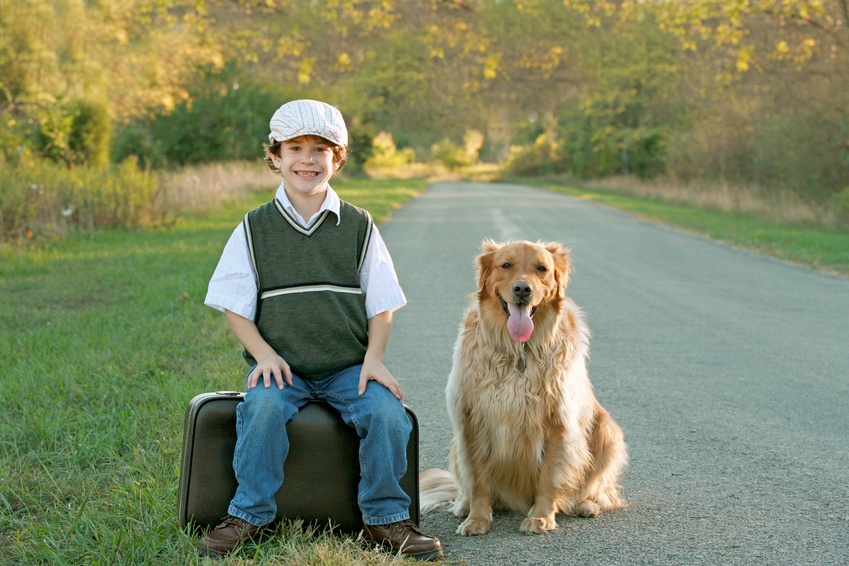 Programme de l’École du sabbat(Mené par les enfants et supervisé par les moniteurs)Il est recommandé que les participants à ce programme portent des costumes appropriés au personnage qu’ils représentent (médecin, pompier, pasteur, professeur, musicien, etc.)Introduction(Une Voix,  de la musique instrumentale peut l’accompagner)« Le péché a éteint l’amour que Dieu avait implanté dans le cœur de l’homme. L’œuvre de l’Église est de rallumer à nouveau cet amour.  L’Église doit coopérer avec Dieu en déracinant l’égoïsme du cœur humain, pour le remplacer par la générosité qui était dans le cœur de l’homme dans son état originel de perfection. » (Ellen White, lettre 134, 1902).« Former en l’homme un caractère semblable à celui de Dieu… Dieu a placé parmi nous des pauvres, des malheureux, des malades et des affligés. Ils constituent un legs de Dieu à l’Église, qui doit prendre soin d’eux comme le ferait le Christ lui-même. C’est ainsi que Dieu enlève les scories et purifie l’or, nous permettant de cultiver ce cœur et ce caractère qui nous sont nécessaires. » (Ministère de la bienfaisance, p. 15)BienvenueDes enfants entrent. Ils représentent des boiteux, des malades, des aveugles, des pauvres. Ils tiennent une affiche très visible disant : « Bienvenus à notre maison de prière ». Tous, ils répètent cette phrase ensemble.Hymne (Un enfant entre. Il est habillé en violoniste ou musicien.)Un des plus grands violonistes qui ait jamais existé, fut Nicolo Paganini. Il étendait sa main à la perfection, chaque fois qu’il jouait du violon. Un jour, avant de commencer un concert devant un grand public fasciné, il découvrit que le violon qu’il tenait n’était pas le sien. Il fut très angoissé mais il se rendit compte qu’il devait commencer ; il n’avait pas le choix. Les chroniques rapportèrent que ce fut une de ses meilleures interprétations. À la fin du concert, il déclara : « Aujourd’hui, j’ai appris la leçon la plus importante de ma carrière. Je pensais, il y a quelques minutes encore que la musique était dans mon violon, mais je me suis rendu compte qu’elle est en moi et le violon n’est qu’un instrument avec lequel mes mélodies atteignent les autres. »Ellen G. White dit : « Le cœur doit ressentir l’esprit du chant pour lui donner la bonne expression. » (CI, p. 306)Chantons joyeusement un hymne à propos des mains.Lecture alternée (Entre un enfant vêtu en pompier.)Je représente un vrai héro. C’est le pompier qui fait tout ce qu’il peut pour secourir chaque fois que sonne l’alarme. C’est lui qui tend une main secourable pour sauver du feu celui qui désespérément crie au secours. Il connaît la valeur de la vie car il a tenu, dans ses bras, des petits corps qui n’auront jamais la chance de sourire à nouveau. Le pompier est « bienheureux ».  Je vous invite à lire ensemble, de manière alternée les versets de Mathieu 5.3-16).Prière (Entre un enfant vêtu en pasteur.)Il n’y a pas de doute : le pasteur étend la main chaque jour vers les cieux, priant et demandant du secours pour ceux qui souffrent. Combien ces mains sont précieuses au malade qui, durant les derniers moments de sa vie, reçoit la paix au nom de Jésus-Christ. Ellen White a dit : « Priez pour qu’il vous donne un cœur qui ne restera pas insensible aux besoins de la veuve ou de l’orphelin. Priez afin d’avoir des entrailles de miséricorde envers le pauvre, l’infirme et l’opprimé. » (Le ministère de la bienfaisance, p. 65-66)Terminez par une prière.Message musicalL’histoire missionnaire  (Entre un enfant vêtu en médecin)Je représente tous les médecins qui travaillent dans les différents domaines relatifs à la santé. Chaque jour, ils étendent leurs mains pour soulager la douleur humaine. Ils sont fidèles au serment d’Hippocrate, cet engagement moral, où ils promettent de respecter la vie humaine, de se mettre toujours au service de l’humanité et en aucun cas lui faire du tort. Un grand merci à tous les médecins missionnaires ! Nous aussi nous voulons être les outils de Dieu. Écoutons ce récit missionnaire.Participation spécialeRévision de la leçon (entre une fillette vêtue en institutrice)	Je représente tous les professeurs qui ont une véritable vocation et qui étendent la main vers les élèves, avec amour et sympathie. « Merci, professeurs, parce que mes mains trouvent un nouvel intérêt à la lecture.  Je monte dans le bateau imaginaire soutenu par vos mains, et vous avez guidé mes mains pour apprendre à écrire (passage de la poésie « Tes mains », Sylvia)Il est temps maintenant de revoir la leçon.Conclusion : (Une Voix,  accompagnée si possible de musique instrumentale)« La bonté, clé de l’évangélisation – Si nous voulions nous humilier devant Dieu, devenir aimables, courtois et compatissants, il se produirait cent conversions à la vérité là où il ne s’en produit qu’une aujourd’hui. » (Le ministère de la bienfaisance, p. 67)Acrostiche :Des enfants entrent. Chacun porte une lettre de l’acrostiche et l’élève au moment où c’est leur tour. Pendant qu’est lu l’acrostiche, ils la garderont dans une position bien visible mais confortable.	Exprime ton respect envers tous ;Tends une main généreuse à celui qui en a besoin;Écoute les autres avec une sincère compassion ;Ne refuse jamais ton aide à autrui ;Dieu les a placés sur ton chemin pour perfectionner ton caractère ;Sers ainsi ton prochain avec amour.Traite autrui comme tu voudrais être toi-même traité ;Ainsi le déclare la règle d’or.Mais celui qui donne est plus heureux que celui qui reçoit ;Aime tous comme enfants de Dieu ;Initie des projets en faveur des malheureux ;Notre engagement de chrétiens, est de leur tendre la main.Les enfants restent en place tout en tenant la lettre bien visiblement, pendant que la congrégation lit le poème (distribué à l’avance), puis exécute le chant thème.Chant thème Prière de clôture.Thème 7Culte d’adoration(Il sera conduit par des enfants, y compris le sermon)	Entrée des officiantsDoxologieInvocationBienvenueHymnePrière (à genoux)Dîmes et offrandesMessage musical ou poèmeLecture biblique : Psaume 24.3-4SermonChant thème : Mets ta main dans la main de Celui qui ouvrit la Mer Rouge Prière finaleÉtends ta main avec foi et puretéHistoire biblique : Le passage de la Mer RougeExode 13 et 14Verset de la semaine : Psaume 24.3-4Matériel nécessaire : une main propre et une autre sale. Vous pouvez les confectionner de la même manière qu’auparavant à l’aide d’un gant de latex rempli de farine. L’un sera propre et l’autre, sale.Pour la conclusion, il faut un récipient en verre (cela peut être un petit aquarium), un litre d’acétone (qui est vendu dans les quincailleries), 200 grammes de mini-boules de polystyrène ou granulés de rembourrage. Un sachet à cadeau.Un très bon sabbat à tous ! Cette semaine fut une semaine captivante pour tous ceux qui sont venus chaque jour écouter le message que Dieu nous a réservé. Je suis certain que nous avons tous appris de bonnes leçons. Je vous invite maintenant à répéter deux fois, très fort et clairement, le thème de la semaine : ÉTENDS TA MAIN, ÉTENDS TA MAIN !Merci !Chaque jour, nous avons découvert quelque chose dans la boîte à surprises. Aujourd’hui, nous allons demander à notre dernier participant de l’ouvrir et de découvrir ce qu’il y a dedans. Très bien, deux mains : une propre et une autre sale. Cela me fait penser au verset de cette semaine.Qu’en pensez-vous si nous le répétions maintenant alternativement comme nous l’avons fait ? … …  … Très bien. Je vois que vous l’avez assez bien appris. Alors ne l’oubliez pas ! Gardez-le dans votre mémoire comme un bijou précieux.En effet, la Sainte Bible est un trésor très précieux. Elle est remplie de grandes leçons importantes, utiles à notre vie. Cette semaine, elle nous a enseigné à étendre la main comme le firent nos héros du passé.Comme l’homme à la main sèche, qui nous a enseigné la PERSÉVÉRANCE, quoique vivant dans une société bourrée de préjugés et d’ingratitude. Il persévéra dans sa foi et Jésus le guérit. Nous avons aussi vu Moïse qui témoigna sa CONFIANCE EN DIEU : il ÉTENDIT LA MAIN dans son sein et quand il la retira, elle était couverte de lèpre. Obéissant à l’ordre de Dieu, il la remit dans son sein et quand il la retira, elle était tout-à-fait saine.Et comment oublier l’enseignement biblique sur le RESPECT. Pierre ne put supporter les mauvais traitements que recevait son Maître. Alors il ÉTENDIT LA MAIN, sortit son épée et coupa l’oreille de Malchus, le serviteur du prêtre. Mais Jésus ÉTENDIT LA MAIN et remit l’oreille à sa place. Et que dire de la valeur si nécessaire aujourd’hui qu’est la LOYAUTÉ que démontra la reine Esther ! Elle prit l’engagement de sauver son peuple. Dieu se manifesta en influençant la décision du roi Assuérus. En effet, il ÉTENDIT SA MAIN qui portait le sceptre vers la reine et décida de lui accorder même jusqu’à la moitié de son royaume.Et comment oublier  le CONTRÔLE DE SOI, qui permet de prévenir bien des déboires. Enfin le Bon Samaritain nous montra ce qu’est la vraie COMPASSION et la BONTÉ, lorsqu’il ÉTENDIT LA MAIN pour secourir un homme qu’il ne connaissait pas.Aujourd’hui, nous allons apprendre à ÉTENDRE LA MAIN avec foi et pureté, des qualités qu’auront ceux qui hériteront de la vie éternelle.ILLUSTRATION : Je vous invite à ouvrir la Bible aux chapitres 13 et 14 d’Exode.	Ceinturon à la taille, sandales aux pieds et bâton à la main, le peuple d’Israël, environ six cents mille hommes sans compter les enfants, partit d’Égypte, emportant avec eux un legs précieux : les ossements de Joseph (Exode 14)Lorsque le peuple d’Israël partit d’Égypte, il avait une connaissance très limitée de Dieu ; il manquait de foi. Aussi, Dieu le dirigea vers la Mer Rouge, le faisant éviter de passer par le pays des Philistins. Le Seigneur nous révèle ainsi qu’il est un Dieu compatissant, qui comprend bien les circonstances dans lesquelles nous nous trouvons. (PP, p. 253)Exode 13.21-22 confirme l’attention extraordinaire que Dieu accorde à son peuple. Il est écrit que, durant la journée, le Seigneur précédait les Israélites dans une colonne de nuée pour leur indiquer le chemin et, de nuit, il les éclairait dans une colonne de feu. De cette façon, il put voyager de nuit et de jour. Jamais la colonne de nuée ne cessa de guider son peuple. Le Seigneur indiqua à Moïse qui se dirigeait en direction d’un défilé rocheux, de camper près de la Mer Rouge. Il lui révéla aussi que le pharaon était à leur poursuite. Cependant, Dieu sera glorifié par la libération qu’il opérera en leur faveur.Exode 14.5-7 « On annonça au roi d’Égypte que le peuple avait pris la fuite. Alors les sentiments du Pharaon et celui de ses serviteurs à l’égard du peuple furent changés. Ils dirent : Qu’avons-nous fait en laissant partir Israël, dont nous n’aurons plus les services ? Le Pharaon attela son char et prit son peuple avec lui. Il prit six cents chars d’élite et tous les chars de l’Égypte ; sur tous il y avait des équipages de trois hommes. »Les Hébreux (Israélites) campaient sur les rives de la Mer Rouge où ils se reposaient quand brusquement une voix s’écria : Regardez, là-bas, à l’horizon ! Pouvez-vous les voir ? Les Égyptiens arrivent, là-bas ! On pouvait en effet apercevoir un nuage de poussière ; on pouvait entendre le grondement d’une grande et puissante armée. Les Israélites furent saisis de frayeur car ils se rendirent compte que l’armée du Pharaon s’approchait rapidement (verset 10). Ils murmurèrent auprès de Moïse disant: « Est-ce parce qu’il n’y avait point de tombes en Égypte, que tu nous as emmenés mourir dans ce désert ? » « Moïse fut grandement déconcerté de constater le peu de foi en Dieu que manifestait son peuple… » (PP, p. 256)Exode 14.21-22 : « Alors Moïse ÉTENDIT SA MAIN SUR LA MER. L’éternel refoula la mer toute la nuit par un puissant vent d’est. Il mit la mer à sec, et les eaux se fendirent. Les Israélites entrèrent au milieu de la mer à (pied) sec, et les eaux furent pour eux une muraille à leur droite et à leur gauche. » (La Colombe). Moïse alors se tint au bord de la mer et ÉTENDIT à nouveau sa main. Les eaux se réunirent et le bruit de l’armée égyptienne cessa aussitôt. Chevaux, soldats, chars, tout fut englouti par les eaux. Ce jour-là, le Seigneur délivra les Israélites et le peuple craignit le Seigneur et crut en lui et son serviteur Moïse (verset 31).Appel :Dans Ésaïe 11.11, il y a une précieuse promesse : « Alors, en ce jour, le Seigneur ÉTENDRA une seconde fois SA MAIN pour racheter le reste de son peuple ». Te considères-tu faisant partie du peuple de Dieu ? Eh bien, le Seigneur reviendra pour toi et pour moi. Cependant, il y a une condition à cette rencontre extraordinaire et nous la trouvons dans le Psaume 24.3-4 (montrez le gant propre). Seul, celui dont les mains sont innocentes et qui a le cœur pur, pourra rentrer en sa présence. Peut-être te demandes-tu : Mais comment vais-je l’être si je suis un pécheur endurci ? Te souviens-tu que notre Père céleste ne nous demande jamais quelque chose d’impossible à faire. Il nous fait, chaque jour, un cadeau très précieux. Je vais vous l’expliquer par cette illustration (montrez le cadeau et sortez  le bol en verre– l’aquarium –  avec l’acétone dedans). Ce cadeau formidable s’appelle : GRÂCE et la grâce est la démonstration de l’amour inépuisable de Dieu à l’égard de ses enfants. Ces petites boules (montrez les petites boules de polystyrène) représentent nos péchés. Combien y en a-t-il ? Beaucoup, n’est-ce pas ! (Mettez une petite poignée de boules dans l’eau et voyons comment elles disparaissent immédiatement). Dans Hébreux 8.12, nous lisons : « Car je leur ferai grâce de leurs injustices, et je ne me souviendrai plus de leurs péchés. » (La Colombe) Le Seigneur ne se fatigue pas de nous pardonner chaque jour. Ce qu’il désire le plus, c’est que nous gardions les mains innocentes et un cœur pur pour que nous puissions faire l’expérience de cette rencontre avec lui.Il y a, de nos jours, beaucoup d’enfants qui vivent dans l’inquiétude. Ils pensent qu’ils sont très mauvais et que Dieu n’ÉTENDRA jamais SA MAIN pour les aider comme il le fit dans le passé. Mais le Seigneur ne ment pas et dans Ésaïe 11.11, il a promis d’ÉTENDRE À NOUVEAU SA MAIN pour nous récupérer, nous tous, parce que nous sommes son peuple. Je t’invite à te laver les mains dans la grâce inépuisable de Dieu. Souvenez-vous que nos péchés sont « dissous » par Dieu et que son amour est suffisant pour nous tous.(Chant thème) Tes mains, comment se sont-elles salies, tes mains, et qui t’a empêché de les ÉTENDRE AVEC FOI ET PURETÉ ? Toi seul, tu le sais. Je t’invite à t’approcher et pendant que tu fais une prière silencieuse, prends une poignée de ces petites boules qui symbolisent tes péchés et soumets-les à la grâce inépuisable de l’amour de Dieu puis jette-les dans cette eau. Promets à Dieu de lui consacrer ta vie (ce moment sera émotif ; c’est un temps où une attitude de révérence sera maintenue.)